IEVADPIEZĪMES UN PROBLĒMAS IDENTIFICĒŠANAEASA ir saņēmusi vairākus pieteikumus konstrukcijas pārbaudes projektiem (DVP), kuros galvenā uzmanība pievērsta pastiprinātai norobežošanai (specifisko darbību riska novērtējuma (SORA) 9. darbība). EASA DVP ietvaros konstrukciju pārbaudes pamatojumam tiek izmantots dokuments “SC Light UAS”, kurā ietvertais Light-UAS 2511. punkts attiecas uz norobežošanu.Light-UAS.2511. punkts “Norobežošana”a) Neviena iespējama bezpilota gaisa kuģa sistēmas (UAS) vai lidojuma atbalstam nodrošinātas ārējas sistēmas atteice nedrīkst izraisīt izlidošanu ārpus darbības telpas.b) Kad risks, kas saistīts ar piegulošo zemes teritoriju vai piegulošo gaisa telpu, ir būtiski augstāks nekā risks, kas saistīts ar darbības telpu, tostarp zemes (risku) buferzonu:1) ir jāpierāda, ka darbības telpas pamešanas varbūtība ir pieļaujama attiecībā pret risku, ko rada norobežošanas zudums;2) neviena atsevišķa UAS vai lidojuma atbalstam nodrošinātas ārējas sistēmas atteice nedrīkst izraisīt izlidošanu ārpus zemes risku buferzonas un3) programmatūrai un bezpilota gaisa kuģa elektroniskajai aparatūrai, kuru izstrādes kļūda(-as) var tieši izraisīt izlidošanu ārpus zemes risku buferzonas, ir jābūt izstrādātām atbilstoši nozares standartam vai metodikai, ko ir apstiprinājusi Aģentūra.Vairākas no šīm lietojumprogrammām izmanto lidojuma pabeigšanu kā metodi, lai risinātu UAS norobežošanas problēmu. Lidojuma pabeigšanas sistēma (FTS) ir sistēma, kas pēc tās iedarbināšanas pabeidz lidojumu. Būtībā tas ir avārijas situācijas pasākums, nevis ārkārtas pasākums. To izmanto, lai nodrošinātu, ka nevadāma UAS, kas virzās pa nenoteiktu trajektoriju, neiekļūst piegulošajās teritorijās, bet gan – vēlams – tās lidojums tiek pabeigts un var strikti ierobežot, ka tās avārijas/atlūzu zonas atrodas zemes riska buferzonā.Šis MoC dokuments ir paredzēts deklarācijas sagatavošanai kompetentajai iestādei, kas izsniedz ekspluatācijas atļauju lidojumiem līdz SAIL II līmenim. Tajā sniegts vienkāršs konstrukcijas elementu kontrolsaraksts un testu kopums, lai attiecībā uz tām UAS, kuras izmanto FTS, varētu pierādīt FTS veiktspējas atbilstību. Šajā MoC dokumentā netiek aplūkota konstrukcija konkrētai UAS attiecībā uz varbūtību, ka tā pametīs darbības telpu, tomēr tajā ir ir sniegta loģika, saskaņā ar kuru, pamatojoties uz SAIL, var noteikt maksimālo varbūtību. Tā kā šis MoC dokuments ir izstrādāts, ņemot vērā īpašu FTS konstrukciju, ir iespējams vienkāršā veidā noteikt maksimālo varbūtību, ka tiks iziets ārpus zemes risku buferzonas.Ja būs nepieciešama labāka veiktspēja (vai nu attiecībā uz darbības telpu, vai zemes risku buferzonu), pretendentam būs jāiesniedz pierādījumi, kas nav ietverti šajā MoC dokumentā, un jālūdz EASA izsniegt konstrukcijas pārbaudes ziņojumu (DVR).1. Darbības joma un vispārīgā pieejaŠajā MoC dokumentā ir noteikts vienkāršs priekšrakstu kopums, kas ļauj pamatoti uzskatīt, ka uzstādītām FTS, kuru atbilstība minētajiem priekšrakstiem ir veiksmīgi pierādīta, atteices varbūtība ir mazāka par 10-2 / lidojuma stunda (FH) (PFTSfail < 102 / FH). Izmantojot UAS lidojuma veiktspēju (ko apliecina SAIL) un konstrukcijas elementu kontrolsarakstu, kas nodrošina FTS nošķiršanu no UAS, var tikt aprēķināta varbūtība attiecībā uz vienu lidojuma stundu, ka UAS varētu pamest zemes risku buferzonu un izkļūt piegulošajās teritorijās / darbības telpās. Tas ir izskaidrots turpmāk attiecībā uz tipisku SAIL II līmeņa ekspluatāciju:SAIL II līmeņa gadījumā vadības zaudēšanas varbūtība (Ploc) vienā lidojuma stundā ir mazāka par 10-2 (Ploc < 10-2/FH);vadības zaudēšana var izraisīt avāriju darbības telpā vai mēģinājumu iziet no darbības telpas. Ja neveic īpašu UAS konstrukcijas analīzi, tiek uzskatīts, ka ir pamatoti pieņemt, ka varbūtība, ka vadības zaudēšana izraisīs iziešanu no darbības telpas (PUAexitOV), ir vismaz 10 reizes mazāka nekā varbūtība, ka tā izraisīs avāriju darbības telpā. Tāpēc SAIL II līmeņa gadījumā tiek pieņemts, ka PUAexitOV < 10-3 /FH;kad šāds notikums notiek, tiek iedarbināta FTS, lai nodrošinātu, ka avārijas vieta tomēr atrastos zemes risku buferzonā. Tā kā šajā MoC dokumentā FTS ir nošķirta no UAS, varbūtība, ka UAS izies no zemes risku buferzonas un iekļūs piegulošajās teritorijās (PUAexitGB), tiek aprēķināta šādi:PUAexitGB = PUAexitOV * PFTS(fails) < 10-3 * <10-2 = <10-5 /FH.Tādējādi šā MoC dokumenta piemērošana SAIL II līmeņa ekspluatācijai pierāda, ka PUAexitGB < 10-5 /FH.SAIL III līmeņa gadījumā PUAexitOV < 10-4 /FH un atbilstība šim MoC dokumentam pierāda, ka PUAexitGB < 10-6 /FH. Tomēr jāņem vērā, ka attiecībā uz SAIL III līmeni un augstāku līmeni UAS tiks novērtēta, izmantojot EASA konstrukcijas pārbaudi, tostarp tiks pārbaudīta FTS, ne tikai attiecībā uz norobežošanu.Var uzskatīt, ka Light-UAS.2511. punkta b) apakšpunkta 2) un 3) daļa ir izpildītas, pamatojoties uz FTS nošķiršanu no UAS arhitektūras.Šā MoC dokumenta piemērošana:UAS, ko ekspluatē lidojumā specifiskajā kategorijā, kas klasificēta līdz SAIL II līmenim saskaņā ar SORA;UA izmērs – ieteicams tādai UAS, kuras raksturīgais izmērs nepārsniedz trīs (3) metrus, ņemot vērā FTS ierobežoto veiktspēju. Kompetentā iestāde var atļaut lielākus izmērus, ja kinētiskā enerģija vai ātrums ir pietiekami zemi (parasti attiecīgi zemāki par 34 kJ vai 35 m/s);UA konstrukcija – nav īpašu ierobežojumu. Parasti uzskata, ka bezpilota gaisa kuģiem, kas vieglāki par gaisu, zemes risks ir mazāks nekā bezpilota gaisa kuģiem, kas smagāki par gaisu (ja UA izmērs un scenārijs ir vienādi). Tomēr 2.5. punktā norādītie priekšraksti zemes risku buferzonas noteikšanai nav piemērojami bezpilota gaisa kuģiem, kas vieglāki par gaisu, un kritēriji šādas buferzonas noteikšanai būtu jānosaka atkārtoti, vienojoties ar iestādi.DeklarācijaŠā MoC dokumenta būtība noteic, ka iestāde, kas izdevusi ekspluatācijas atļauju, var pieņemt atbilstības deklarāciju.Atbilstības nodrošināšanas līdzekļi attiecībā uz Light-UAS.2511. punktu “Norobežošana”2. IevadsNākamajās nodaļās ir sniegts konstrukcijas elementu kontrolsaraksts un testu kopums. To piemērošanas un veiksmīgas izpildes gadījumā var apliecināt, ka UAS instalētajai FTS atteices varbūtība ir < 10-2 / FH.Ja šo MoC dokumentu izmanto deklarācijas sagatavošanai, turpmākajos punktos norādītā dokumentācija tomēr ir jāsagatavo un tai jābūt pieejamai iestādei, kas izdevusi ekspluatācijas atļauju, uzraudzības vajadzībām vai gadījumā, ja iestāde pieprasa EASA izdotu DVR.2.1. Konstrukcijas elementu kontrolsaraksta vispārīgās prasībasFTS ir jānošķir no UAS lidojumu vadības sistēmas arhitektūras. Šādai nošķiršanai ir jābūt vienkārši pārbaudāmai un jāatbilst 2.1.1., 2.1.2. un 2.1.3. punktā noteiktajam.FTS var aktivizēt manuāli un/vai automātiski. Manuālas aktivizēšanas gadījumā sistēma ietvers zemes un gaisa (t. i., uz UA esošus) segmentus.Tālvadības pilotam ir jābūt līdzekļiem, lai noteiktu, vai FTS nav pieejama tāpēc, ka ir notikusi tāda elementa atteice, kurš nodrošina pareizu darbību.Jābūt pieejamam konstrukcijas elementu kontrolsarakstam, un tajā jāietver:sīki izstrādāts FTS arhitektūras apraksts;informācija par FTS uzstādīšanu UAS;novērtējums saskaņā ar 2.1.1., 2.1.2., 2.1.3. nodaļā noteikto, tostarp pierādījumi par atbilstību katras šīs nodaļas prasībām.2.1.1. Gaisa segmenta nošķiršanaFTS gaisa segments jānošķir no UAS lidojumu vadības sistēmas arhitektūras un jebkura cita šādas arhitektūras elementa, kura atteice var izraisīt vadības zaudēšanu, izņemot gadījumus, ja šāda atteice izraisītu tikai avāriju darbības telpā vai zemes risku buferzonā. Piemēram, FTS gaisa segments, iespējams, izmanto to pašu barošanas avotu, kuru izmanto UAS, bet strāvas padeves zudumu var uzskatīt par atteici, kas izraisa avāriju darbības telpā. Šādā gadījumā UA barošanas avota nepareiza darbība (spriegums ārpus diapazona, apgriezta polaritāte) nedrīkst izraisīt norobežojuma zudumu un FTS zudumu.Ja FTS tiek aktivizēta no zemes, FTS signāla uztvērējam, kas uzstādīts uz UA, jābūt neatkarīgam no uztvērēja, kas tiek izmantots vadībai un kontrolei.Ja FTS tiek aktivizēta automātiski, tās aktivizēšana jānodrošina sistēmām, kas netiek izmantotas UAS lidojuma vadībai darbības telpā. Piemēram, tāda informācija par atrašanās vietu, kas tiek izmantota, lai iedarbinātu FTS, būtu jānodrošina ar citām sistēmām (tas nenozīmē, ka jābūt atšķirīgām tehnoloģijām), nevis tām, kas tiek izmantotas parasta UAS lidojuma laikā.2.1.2. Zemes segmenta nošķiršana (ja piemērojams)FTS iedarbināšanai izmantotā(-ās) vienība(-as) ir jānošķir no vadības bloka (CU), ko izmanto UAS vadībai lidojuma laikā. Nošķiršanai jābūt tādai, lai FTS darbības pareizība netiktu ietekmēta, ja CU darbība tiktu zaudēta vai tas darbotos kļūdaini.2.1.3. Frekvence un frekvenču daudzveidībaJa lidojuma pabeigšanas ierosināšanai izmanto radiofrekvences, FTS izmantotā frekvenču josla ir jānošķir no UAS vadībai izmantotās frekvenču joslas.Ja konkrētajā darbības telpā atrodas lieljaudas radiofrekvenču izstarojoši avoti, FTS izmantotās frekvences nedrīkst pārklāties ar šādām frekvencēm.Lidojumu rokasgrāmatā (skat. 2.3. nodaļu) jāsniedz attiecīga informācija par frekvenču joslām un izvairīšanos no zonām, kas varētu radīt traucējumus.2.2. TestiFTS veiktspējas atbilstība ir jāpārbauda, izmantojot turpmāk 2.2.1.–2.2.4. punktā norādīto testu kopumu.Testa procedūrām un rezultātu dokumentam ir jābūt pieejamam iestādei un jāaptver šādu testu kopums.Dokumentācijā jānorāda testa datums un laiks, kā arī testa konfigurācija, tostarp FTS un izmantotais testa aprīkojums. Ja kāds tests nav sekmīgi izpildīts (FTS nav aktivizēta, nav pareizi aktivizēta vai kļūdaini aktivizēta), dokumentā ir jāsniedz informācija par atteices galvenā cēloņa analīzi un izmeklēšanu, kā arī FTS un/vai testa aprīkojuma konfigurācijas maiņu, kas varētu būt bijusi nepieciešama, pamatojoties uz šādu izmeklēšanu. Testu sēriju nedrīkst atsākt, ja atteices notikums nav reģistrēts un analizēts. Testus uzskata par nokārtotiem tikai tad, ja ir veiksmīgi izpildīti testi uz stenda, testi uz zemes, lidojuma testi un testi ekspluatācijas apstākļos, kas veikti secīgi saskaņā ar turpmākajās nodaļās noteikto. Jebkuras atteices gadījumā būs nepieciešama galvenā cēloņa analīze, iespējama sistēmas pārveidošana, šādu pārveidojumu pamatojums un informācijas ierakstīšana dokumentācijā, testu atkārtota izpilde, sākot ar testiem uz stenda.2.2.1. FTS testi uz stendaŠie testi jāveic neuzstādītai FTS, un tiem jānotiek kontrolētā vidē.Ja tā tiek aktivizēta manuāli, ekspluatantam jāiedarbina pabeigšanas funkcija, izmantojot zemes iekārtu, un jānovēro, vai FTS uztvērējs saņem pareizo pabeigšanas signālu.Ja tā tiek automātiski aktivizēta, ir jāpārbauda, vai tiek pareizi aktivizēts pabeigšanas signāls, proti, jānodrošina, ka FTS tiek ievadīti dati, kas atbilst apstākļiem, kuri varētu izraisīt minētā signāla iedarbināšanu lidojuma laikā.Pretendentam ir jāveic tikt daudz testu, cik tiek uzskatīts par atbilstošu daudzumu, ņemot vērā konkrētās FTS sarežģītību. Jāveic vismaz desmit (10) aktivizācijas testi. Uzskata, ka testi uz stenda ir veiksmīgi izpildīti, ja secīgi tiek nokārtots viss testu kopums.2.2.2. Integrācijas testi uz zemes pēc FTS uzstādīšanas UASŠiem testiem ir jāpierāda, ka pēc tam, kad FTS ir uzstādīta UAS, FTS tiek pareizi aktivizēta un rada vēlamo ietekmi uz UAS. Ja reāla lidojuma laikā FTS tiek aktivizēta no zemes, testiem jābūt tādiem, lai pārbaudītu, kāds ir UAS maksimālais darbības attālums no antenas, kas raida lidojuma pabeigšanas komandu. FTS zemes iekārta ir jāsavieno ar antenu, kā tas ir reāla lidojuma gadījumā.Ja sistēma tiek automātiski aktivizēta, ir jāpārbauda, vai tiek pareizi aktivizēts pabeigšanas signāls, proti, jānodrošina, ka FTS tiek ievadīti dati, kas atbilst apstākļiem, kuri varētu izraisīt minētā signāla iedarbināšanu lidojuma laikā. Šādā gadījumā aktivizēšana ir jāpārbauda noteiktos apstākļos, kuru kopums vienmērīgi aptver visu aktivizācijas diapazonu, tomēr jānosaka ierobežojumi šādu pārbaužu detalizācijas līmenim.Ja FTS izmanto izpletni, ir iespējams šo izpletni neuzstādīt; pietiek ar pārliecināšanos par to, ka lidojuma pabeigšanas funkcija tiks aktivizēta pareizi un signāls, kas izraisa izpletņa atvēršanos, tiek pareizi uztverts (nav jāpārbauda, vai izpletnis faktiski atveras).Veikto testu skaitam jābūt pietiekamam, ņemot vērā UAS instalētās FTS sarežģītību. Jāveic vismaz desmit (10) aktivizācijas testi. Uzskata, ka testi uz zemes ir veiksmīgi izpildīti, ja secīgi tiek nokārtots viss testu kopums.2.2.3. Lidojuma testsLidojuma testi jāveic zema riska scenārijos (parasti – VLOS lidojums testēšanas vietā virs kontrolējamas zemes teritorijas, kur ir niecīga varbūtība sastapties ar citu gaisa kuģi un ļoti zems risks piegulošajās teritorijās). Uzskata, ka lidojuma testi nav nepieciešami UAS, kuru MTOW < 900 gramiem, ja vien tos neizmanto, lai aizstātu testus uz zemes.Lidojuma testos ir jāpierāda, ka tiek pareizi aktivizēts FTS segments uz UA, tomēr var izmantot reprezentatīvu nesagraujošu konfigurāciju (piemēram, lietot tāda FTS signāla ciparierakstu, kas parasti pārtrauc barošanas avota savienojumu ar dzinējiem, tiklīdz FTS tiek iedarbināta, bet nepieļaut, ka testu laikā šāds signāls faktiski liek pārtraukt strāvas padevi).Jāpierāda, ka jebkurā aktivizēšanā no zemes, proti, katra tāda testa gadījumā, kurā paredzēts, ka FTS tiek automātiski iedarbināta, lidojums tiek pareizi pabeigts.Jātestē vismaz šādi scenāriji:UAS lido taisni un horizontāli virzienā uz antenu vai no antenas, kas raida pabeigšanas signālu, minimālajā un maksimālajā augstumā, kas paredzams lidojuma laikā (izņemot augstuma uzņemšanas un samazināšanas segmentus). Jānotiek vismaz 10 aktivizācijām:—	piecām minimālajā augstumā, no kurām divas testē maksimālajā darbības attālumā šajā augstumā, bet pārējās trīs sadala pa aptuveni vienādiem attāluma segmentiem, kā parādīts turpmāk;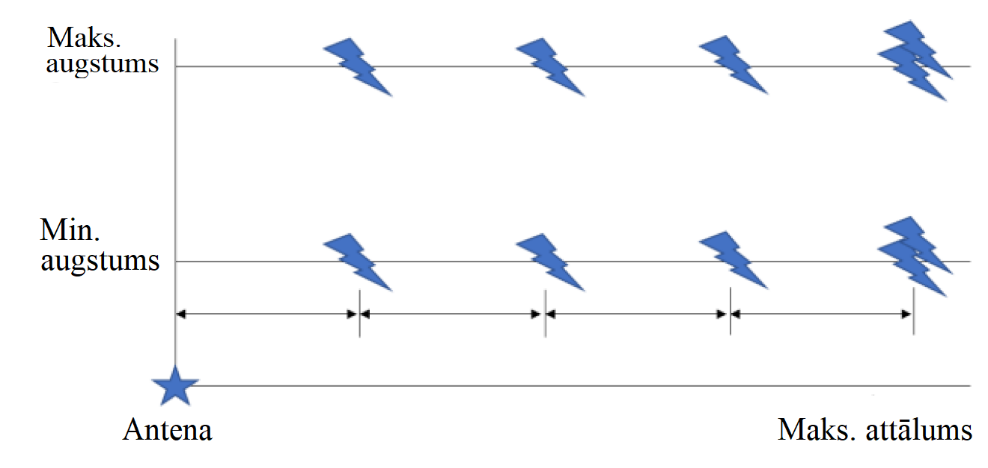 —	piecām maksimālajā augstumā, no kurām divas testē maksimālajā darbības attālumā šajā augstumā, bet pārējās trīs sadala pa aptuveni vienādiem attāluma segmentiem, kā parādīts iepriekš;UAS lido taisni un horizontāli virzienā, kas ir perpendikulārs virzienam vienā no iepriekš minētajiem testiem, tādā pašā augstumā kā iepriekš, ievērojot tādu pašu attāluma sadalījumu kā iepriekš.FTS automātiskas aktivizēšanas gadījumā nosacījumiem/scenārijam, kas iestatīti aktivizēšanas ierosināšanai un kas aptuveni atbilst iepriekš norādītajiem attālumiem un paraugam, jāizraisa lidojuma automātiska pabeigšana.2.2.4. Aktivizācijas testi ekspluatācijas apstākļosŠo testu mērķis ir novērtēt tādas FTS sistēmas darbības pareizību, kas integrēta konkrētā UAS, visā UAS darbības laikā.Testi jāveic, izmantojot to pašu FTS un UAS kombināciju, kam veikti 2.2.2. un 2.2.3. punktā norādītie testi.Aktivizēšanas reižu skaitam (FTS iedarbināšanai un darbības pareizības novērošanai) jābūt vienādam ar paredzamo FTS aktivizēšanas reižu skaitu visā tās darbības laikā (ņemot vērā pirmslidojuma pārbaudes, tehniskās apkopes pārbaudes un pārbaudes pirms nodošanas atpakaļ lietošanā). Šādu testu izpildes ilgums būs atkarīgs no tā, kā testi tiks organizēti (t. i., aktivizācijas var veikt ātri citu pēc citas, ņemot vērā, ka ir jābūt pietiekami ilgiem iekārtas neizmantošanas pārtraukumiem, lai izvairītos no nelabvēlīgu seku radīšanas).Informācija par šo maksimālo aktivizācijas reižu skaitu ir jāsniedz tehniskās apkopes rokasgrāmatā.2.3. Lidojumu rokasgrāmataUAS lidojumu rokasgrāmatā – vai nu tās papildinājumā, vai tās pamattekstā – jāaplūko šādi jautājumi:FTS ierobežojumi un nosacījumi, tostarp tās frekvenču josla;piemērotas procedūras, kas ļauj nodrošināt, ka FTS tiks pareizi ekspluatēta un visā uzstādītās sistēmas darbības laikā tā darbosies, kā paredzēts;procedūra, kas jāveic pirms dienas pirmā lidojuma attiecīgajā ekspluatācijas vietā un kas noteic, ka ir jānodrošina vismaz viena pirmslidojuma (uz zemes) pārbaude FTS, kura uzstādīta UAS. Šī pārbaude ir paredzēta gaidīšanas laiku atteiču iespējamības samazināšanai. Ja pārbaude netiek sekmīgi nokārtota, pirms lidojuma FTS ir jānomaina un jāpārbauda atkārtoti. Ja FTS ir saistīta ar līdzekļiem trieciena dinamikas samazināšanai (t. i., izpletnis), pirmslidojuma pārbaudē var neizmantot šos līdzekļus ar nosacījumu, ka tiek pārbaudīti visi pārējie ķēdes elementi, kas veicina pareizu FTS darbību;lidojumu rokasgrāmatā ir jānorāda arī minimālais zemes risku buferzonas apmērs, kas noteikts saskaņā ar 2.5. punktu.2.4. Tehniskās apkopes norādījumiJāizstrādā tehniskās apkopes norādījumi, lai nodrošinātu, ka FTS darbosies, kā paredzēts, visā uzstādītās sistēmas darbības laikā. Tajos jāiekļauj darbības, kas jāveic, kad sasniegts 2.2.4. punktā aprakstītais maksimālais paredzamais aktivizāciju skaits.Tehniskā apkope ietver arī FTS ekspluatācijas uzticamības izsekošanau, reģistrējot šādus datus:tādas UAS uzkrāto FH skaitu, kurā uzstādīta FTS;ja pirmslidojuma pārbaudēs rodas FTS aktivizācijas atteices, reģistrē UAS uzkrātās FH neveiksmīgas aktivizācijas laikā;ja lidojuma laikā rodas FTS aktivizācijas atteice, reģistrē:UAS uzkrātās FH neveiksmīgas aktivizācijas laikā;izmēģināto aktivizācijas attālumu starp CU un UAS (attiecīgā gadījumā);konkrēto lidojuma vietu;lieljaudas starojuma avotu esību vai neesību darbības telpā;ja FTS tiek aktivizēta lidojuma laikā, reģistrējami šādi dati:vai aktivizācija notika pēc komandas vai bez komandas;UAS uzkrātās FH aktivizācijas laikā;attālums starp CU un UAS (attiecīgā gadījumā);konkrētā lidojuma vieta;lieljaudas starojuma avotu esība vai neesība darbības telpā.Ja ekspluatācijā novērotā atteices varbūtība ir lielāka par 10–2/FH (ņemot vērā statistisko nenoteiktību), operatoram jāziņo kompetentajai iestādei.2.5. Norādījumi zemes risku buferzonas noteikšanaiLidojumu rokasgrāmatā jānorāda zemes risku buferzonas minimālais apmērs, kura lielumam jānodrošina, ka jebkurš pabeigšanas notikums beidzas ar UAS avāriju tikai zemes risku buferzonā. Lai noteiktu šo apmēru, jāņem vērā šādi faktori:T: cilvēka un sistēmas gaidīšanas laiks, aktivizējot FTS;D1: UAS veiktais attālums T laikā (prognozēts uz zemes);D2: UAS veiktais attālums pēc tam, kad bezpilota gaisa kuģī tiek faktiski aktivizēta pabeigšana (kā tās trajektorijas projekcija uz zemes).Piesardzīgs un vienkāršs risinājuma paraugs:T = 3 sek.;V = maksimālais UAS kreisēšanas ātrums vai maksimālais ātrums, kas deklarēts ekspluatācijas atļaujā un ko attiecībā uz UAS, kuras raksturīgais izmērs pārsniedz 1 m, papildina lidojuma vadības sistēmas (FCS) atteices rezultātā izraisītais iespējamais maksimālais paātrinājums, kurš nosaka ātruma palielināšanos 3 sek. ilgā gaidīšanas laikā. Jāņem vērā arī sliktākie gaidāmie vēja apstākļi (stiprums un virziens);D1 = V*T;D2:rotorplānam /daudzrotoru bezpilota gaisa kuģiem piemēro kādu no šīm iespējām:aprēķina D2 kā ballistiskās trajektorijas projekciju uz zemes ar maksimālo pretestību 0,8. Projekcijai jābūt perpendikulārai darbības telpai visā šādas telpas perimetrā. Ātruma vektors lidojuma pabeigšanas brīdī: horizontāls, orientēts perpendikulāri darbības telpai un darbības telpas maksimālajā augstumā. Modulis aprēķināts saskaņā ar iepriekš sniegtajiem norādījumiem attiecībā uz V;aprēķina D2 kā planēšanas trajektorijas projekciju uz zemes ar 9 grādu krišanas leņķi (tas pats V attiecībā uz moduli un virzienu);nosaka D2, pamatojoties uz testiem (attiecībā uz moduli un orientāciju V ir tāds, kā noteikts iepriekš);fiksētu spārnu gadījumā izmanto kādu no šīm iespējām:nosaka D2, pamatojoties uz testiem (V tāds, kā noteikts iepriekš);aprēķina D2 kā planēšanas trajektorijas projekciju uz zemes ar 9 grādu krišanas leņķi (V tāds, kā noteikts iepriekš);ja izpletnis tiek izmantots kā daļa no FTS:D2 aprēķina kā (maksimālais vējš, kas ņemts vērā lidojumā) x (augstums lidojuma pabeigšanas brīdī) /(nolaišanās ātrums ar izpletni). Tā kā ir jāpiemēro korekcija, lai ņemtu vērā ātrumu lidojuma pabeigšanas brīdī, vienkāršības labad iepriekš aprēķinātais D2 ir jāpalielina par 10 %;nosaka D2 ar testiem (ņemot vērā sliktākos vides apstākļus un maksimālo lidojuma augstumu).Zemes risku buferzona = D1 + D2Ekspluatācijas apsvērumi varētu ietekmēt zemes risku buferzonu, un var būt nepieciešama cita buferzona, kas atšķiras no iepriekš aprēķinātās, ja tā ir noteikusi kompetentā iestāde ekspluatācijas atļaujas saņemšanai.3. Līdzekļi sadursmes dinamikas mazināšanai (nav obligāti)Šajā MoC dokumentā netiek izvirzīta obligāta prasība, ka FTS jāiekļauj līdzekļi, kas samazina UAS trieciena dinamiku (parasti izpletnis). Ja šāda kombinācija ir paredzēta, jānodrošina, lai tā negatīvi neietekmētu FTS darbības drošību un pareizību. Lai šos līdzekļus pareizi iekļautu, būtu jāveic lidojuma testi, kuros pārbauda, vai attiecīgie līdzekļi atveras pareizi, kad tiek iedarbināta FTS. Šādus testus varētu iekļaut iepriekš norādītajos testos, kas paredzēti FTS.Šajā MoC dokumentā nav aplūkota šādu līdzekļu veiktspēja attiecībā uz to spēju samazināt kinētisko enerģiju.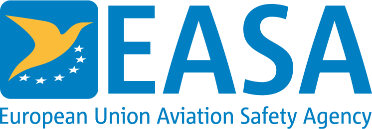 Atbilstības nodrošināšanas līdzekļi attiecībā uz Light-UAS.2511. punktu “Norobežošana”Dok. Nr.: MOC Light-UAS.2511-01Izdevums: 1Datums: 05.05.2022.Ierosināts ☐ Galīgā redakcija ☒TEMATS NorobežošanaPRASĪBAS, t. sk. grozījumi Dokuments “Special condition Light-UAS Medium Risk”, 1. izdevums, Light-UAS.2511. punktsSAISTĪTIE palīgmat. / atb. nodroš. līdzekļi Jā ☐ / Nē ☒KONSULTATĪVĀ INFORMĀCIJA n/p